MESTO   Nové Mesto nad Váhom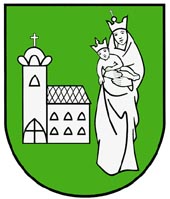 Všeobecne záväzné nariadenia Mesta Nové Mesto nad Váhom č. 1/2016 - Trhový poriadok o podmienkach predaja výrobkov a poskytovania služieb na trhovom mieste – príležitostný trh Deň mestaapríl 2016Mesto Nové Mesto nad Váhom podľa  § 6 ods. 1 zákona č. 369/1990 Zb. o obecnom zriadení v platnom znení, v súlade s  §  4 ods. 3 písm. i) zákona č. 369/1990 Zb. o obecnom zriadení a zákonom č. 178/1998 Z.z.  o podmienkach predaja výrobkov a poskytovania služieb na trhových miestach a o zmene a doplnení zákona č. 455/1991 Zb. o živnostenskom podnikaní (živnostenský zákon) v znení neskorších predpisov vydáva  Trhový poriadok o podmienkach predaja výrobkov a poskytovania služieb na trhovom mieste – príležitostný trh Deň mestaČlánok 1Predmet nariadeniaPredmetom tohto všeobecne záväzného nariadenia  (ďalej len „VZN“) je:upravuje podmienky predaja výrobkov a poskytovania služieb na trhových miestach v meste Nové Mesto nad Váhom,zriaďuje trhové miesta na území mesta Nové Mesto nad Váhom, vymedzuje oprávnenia a povinnosti fyzických a právnických osôb pri predaji výrobkov a poskytovaní služieb na trhových miestach a oprávnenia dozoru pri kontrole dodržiavania tohto nariadenia. Článok 2Základné pojmyNa účely tohto nariadenia sa rozumie: a) trhovým miestom -  trhovisko, verejné priestranstvo určené na príležitostný trh alebo na ambulantný predaj,b) ambulantným predajom - predaj v stánkoch s dočasným stanovišťom, predaj na prenosných predajných zariadeniach a predaj v pojazdnej predajni. c) príležitostným trhom -  predaj výrobkov a poskytovanie služieb na priestranstve dočasne určenom na takýto predaj, najmä jarmoky, sezónne a výročné trhy a sústredený predaj vlastných použitých textilných, odevných, športových a iných spotrebných výrobkov v primeranom množstve fyzickými osobami medzi sebou,Predaj výrobkov a poskytovanie služieb na trhových miestach musí vyhovovať všeobecným, technickým, hygienickým a prevádzkovým podmienkam.   Článok 3Úvodné ustanoveniaTrhový poriadokSprávu príležitostného trhu Deň mesta vykonáva Mesto Nové Mesto nad Váhom, Čsl. armády 1, 915 01  Nové Mesto nad Váhom.Za trhové miesto určené pre konanie príležitostného trhu Deň mesta sa stanovuje :Námestie slobody.Príležitostný trh Deň mesta sa koná dňa 10.06.2016 s časom predaja od 08.00 hod. do 22.00 hod.Článok 4Oprávnenie na predajNa trhových miestach  môžu na základe povolenia správcu trhoviska predávať výrobky a poskytovať služby:fyzické osoby a právnické osoby oprávnené na podnikanie podľa osobitných predpisov (napr. Živnostenský zákon, Obchodný zákonník) ,    osoby, u ktorých sa nevyžaduje živnostenské oprávnenie alebo zápis v obchodnom registri v prípade predaja poľnohospodárskych prebytkov z vlastnej rastlinnej alebo živočíšnej produkcie, lesných plodín, čečiny, ovocia, zeleniny, zemiakov, zeleninových a kvetinových sadeníc, kvetov, stromčekov a okrasných kríkov a to:ba) samostatne hospodáriaci roľníci (na základe Osvedčenia SHR vydaného podľa zákona č. 105/1990 Zb. o súkromnom podnikaní občanov v platnom znení),bb) fyzické osoby predávajúce rastlinné a živočíšne výrobky z vlastnej pestovateľskej alebo chovateľskej činnosti alebo lesné plodiny a čečinu, na základe povolenia    vlastníka lesa,bc) autori ľudových umeleckých predmetov bez podnikateľského oprávnenia v zmysle zákona č. 618/2003 Z.z. - Autorský zákon a výrobcovia podomácky vyrobených alebo spracovaných drobných  výrobkov z dreva, prútia, bavlny, peria, kvetov, čečiny, kovu a pod., ktorých výroba nepodlieha živnostenskému oprávneniu,bd) občania predávajúci vlastné použité výrobky v primeranom množstve medzi sebou.Na trhových miestach  nesmú predávať a poskytovať služby:   osoby mladšie ako 18 rokov (osoby vo veku od 15 – 18 rokov môžu so súhlasom           zákonného zástupcu vypomáhať ako pomocný personál predávajúcemu pri predaji),cudzí štátni príslušníci bez oprávnenia na podnikanie v SR,	osoby, ktoré nemajú povolenie predávať výrobky a poskytovať služby od mesta a nemajú doklad o úhrade za trhové miesto,  osoby predávajúce huby bez osvedčenia o odbornej spôsobilosti.Ostatné podmienky, ktoré platia pri predaji výrobkov na trhových miestach:fyzické a právnické osoby predávajúce na trhovom mieste sú povinné dodržiavať hygienické a veterinárne predpisy, nariadenia v oblasti obchodu, ochrany spotrebiteľa, cien a poplatkov a všetky ostatné súvisiace predpisy a umožniť kontrolu oprávnených osôb a podriadiť sa jej výsledkom,tovar ponúkaný na predaj musí byť nezávadný, musí mať predpísanú alebo schválenú akosť, ak je záväzne ustanovená alebo vyplýva z osobitných predpisov, ponúkaný tovar musí byť v akosti uvádzanej predávajúcim,predávajúci je povinný na požiadanie poskytnúť orgánu dozoru vzorku predávaného tovaru na kontrolu zdravotnej bezpečnosti a akosti/kvality, Článok 5Podmienky predajaDruhy povolených predávaných výrobkov:potravinárskych výrobkov:  med, cukrová vata, cukrovinky, perníky,jedlá a nápoje na priamu konzumáciu na mieste,spotrebných výrobkov: darčekové predmety, ľudovo-umelecké predmety, drobné hračky, knihy, balóny. Na trhových miestach možno poskytovať tieto služby:pohostinské a reštauračné služby, rýchle občerstvenie a stravovanieNa trhových miestach sa zakazuje predávať:živé zvieratá; zákaz sa nevzťahuje na predaj sladkovodných trhových rýb a na predaj domácej vodnej hydiny, domácej hrabavej hydiny, domácich králikov, psov, mačiek a drobných hlodavcov a na propagačné podujatia organizované zväzmi a združeniami chovateľov zvierat na základe súhlasného stanoviska príslušného orgánu veterinárnej správy,liehoviny, destiláty a spotrebiteľsky balené alkoholické nápoje, zákaz sa nevzťahuje na predaj liehovín a destilátov na príležitostných trhoch,osivá a sadivá, ktoré môžu uvádzať do obehu len fyzické a právnické osoby s osobitým poverením a atestom,chránené  živočíchy, exempláre živočíchov, nebezpečné živočíchy a invázne druhy živočíchov chránené rastliny, exempláre rastlín a invázne druhy rastlínlieky, jedy, omamné, psychotropné a iné špecifické výrobky, ktorých predaj je viazaný na osobitné povolenie,tlač a iné veci ktoré ohrozujú mravnosť,výbušniny a pyrotechnické výrobky, automobily, motocykle, súčiastky a príslušenstvo,zbrane a strelivo,tabak a tabakové výrobky a výrobky, ktoré sú  určené  na fajčenie a neobsahujú tabakhuby okrem čerstvých jedlých húb a spotrebiteľsky balených sušených húb, ktoré boli spracované v prevádzkarni, ktorá spĺňa požiadavky podľa osobitných predpisov.Tovar, pri predaji ktorého musia byť splnené podmienky stanovené osobitnými  predpismi t. j. vyžaduje sa osvedčenie – potvrdenie:nebalené potraviny rastlinného pôvodu ako :ovocie a zelenina, zemiaky, strukoviny, olejniny a podobne môže predávať fyzická osoba z vlastnej pestovateľskej činnosti podľa nariadenia vlády SR          č. 360/2011 Z. z. a nariadenia vlády SR  č. 100 z 27. januára 2016, ktorým sa mení a dopĺňa nariadenie SR č. 360/2011 Z. z., ktorá je  osobitne zaregistrovaná na príslušnej Regionálnej veterinárnej a potravinovej správe (ďalej len „RVPS“) potraviny živočíšneho pôvodu, a to : med určený na ľudskú spotrebu môže predávať len prvovýrobca, ktorý je držiteľom včelstiev, vykonáva zber a balenie včelieho medu vo vlastných priestoroch a je na dodávanie alebo priamy predaj medu osobitne zaregistrovaný na príslušnej RVPS podľa trvalého pobytu držiteľa včelstiev alebo umiestnenia včelstiev,( včelí med  - musí byť zmyslovo bezchybný, zdravotne bezpečný,  uvádzaný do predaja v balení zo zdravotne bezpečného materiálu, s označením výrobcu, názvu výrobku, hmotnosti, dátumu plnenia a doby použiteľnosti. Med môžu predávať (ponúkať) osoby, ktoré sú zdravotne spôsobilé.  živú hydinu môžu predávať len fyzické a právnické osoby, ktoré sa preukážu súhlasným stanoviskom RVPS na predaj hydiny, RVPS vydá súhlas na predaj živej hydiny len tým žiadateľom, ktorí majú svoj chov pod veterinárnym dozorom a splnia požiadavky na prepravu hydiny, ustajnenie, napájanie, produkty živočíšneho pôvodu ako čerstvé mäso, mäsové výrobky, čerstvé slepačie konzumné vajcia, mliečne výrobky vrátane  syrových korbáčikov, oštiepkov, pareníc, produkty rybolovu a pod. za podmienok dodržiavania technických, prevádzkových a hygienických podmienok podľa osobitných predpisov (najmä zákona  o potravinách a jeho vykonávacích predpisov) je možné predávať iba v pojazdných predajniach na tento účel schválených úradom verejného zdravotníctva, alebo ak je predajné miesto vybavené chladiacou vitrínou. Tieto produkty musia pochádzať zo schválených alebo registrovaných prevádzkarní príslušnou RVPS, okrem hydiny, ktorá môže pochádzať iba zo schválených prevádzkarní.Predávajúci je povinný:	označiť svoje predajné zariadenie menom fyzickej alebo právnickej osoby, obchodným názvom, sídlom, menom zodpovedného vedúceho,	predávať len na predajnom mieste, ktoré má  určené správcom trhoviska,	dodržiavať hygienické, veterinárne a bezpečnostné predpisy v oblasti ochrany spotrebiteľa,	uvádzať o predávanom tovare len pravdivé údaje, riadne informovať o vlastnostiach predávaných výrobkov a s ohľadom na povahu výrobku oboznámiť kupujúceho s návodom na obsluhu a zvláštnymi technickými pravidlami a v prípadoch ustanovených zákonom riadne vyplniť záručný list,	vysporiadať reklamácie spotrebiteľov podľa platných predpisov,	predávať výrobky v správnej hmotnosti, miere alebo množstve a umožniť kupujúcemu prekontrolovať si správnosť týchto údajov,	dodržiavať podmienky pre predaj zdravotne nezávadného tovaru,používať elektronickú registračnú pokladnicu podľa osobitných predpisov,	zreteľne označiť predávané výrobky a poskytované služby cenou a akostnou triedou, zabezpečiť predaj v súlade s cenovými predpismi a ceny správne účtovať,umožniť orgánom dozoru vykonanie kontroly dodržiavania stanovených podmienok predaja tovaru a podriadiť sa rozhodnutiam kontrolného orgánu,	na požiadanie správcu trhoviska alebo orgánu dozoru predložiť potrebné platné doklady, podľa charakteru predaja:občiansky preukaz,  živnostenské oprávnenie, výpis z obchodného registra,pracovnú zmluvu (originál alebo overenú kópiu) a overenú kópiu živnostenského  oprávnenia, ak predávajúci sám nemá povolenie k podnikaniu,dodací list, faktúru o nadobudnutí tovaru so všetkými predpísanými náležitosťami             k tovaru (doklad sa nevyžaduje ak ide o predaj vlastných použitých výrobkov             občanmi v primeranom množstve medzi sebou),doklad o nadobudnutí predávaného tovaru, ak správca nadobudne podozrenie, že             predávané výrobky pochádzajú z inej vlastnej ako drobnej pestovateľskej alebo             chovateľskej činnosti alebo doklad o oprávnenom nadobudnutí predávaných lesných plodín a čečiny,zdravotný preukaz, alebo lekárske potvrdenie,  ak to vyžaduje charakter predávaného tovaru, povolenie na predaj a doklad o úhrade za trhové miesto,doklad o kontrole zdravotnej nezávadnosti a akosti tovaru. Pravidlá dodržiavania čistoty a hygieny pri predaji výrobkov a poskytovaní služieb:predávajúci je povinný udržiavať miesto predaja výrobkov a poskytovania služieb a jeho bezprostredné okolie v čistote počas predaja a po jeho skončení zanechať miesto predaja čisté a upratané,predávaný tovar je predávajúci povinný plniť do hygienicky nezávadných obalov,predávajúci je povinný mať pri predaji čistý odev,predávajúci nesmie tovar predávať zo zeme.Správa trhového miesta:Správu trhového miesta vykonáva  správca trhoviska, ktorý je   povinný :zverejniť na viditeľnom mieste platný „Trhový poriadok“,zabezpečiť dodržiavanie trhového poriadku a ostatných podmienok pri predaji výrobkov a poskytovaní služieb,spolupracovať s orgánmi dozoru pri výkone ich kontrolnej činnosti podľa platných predpisov a tohto trhového poriadku,zabezpečiť predaj spôsobom, aby mohol byť riadne bezpečne vykonaný a vytvoriť podmienky pre kultúrne a bezplatné odskúšanie výrobku,zabezpečiť dennú kontrolu čistenia trhových miest zodpovednými pracovníkmi,zabezpečiť obhospodarovanie zariadení trhových miest,označiť viditeľne na trhovisku kto je správcom, jeho sídlo a možnosť kontaktu s ním,vypracovať protipožiarne a bezpečnostné opatrenia trhoviska.Správca trhoviska je oprávnený:kontrolovať u predávajúceho oprávnenie na podnikanie v danej oblasti, preukaz totožnosti, zdravotný preukaz,kontrolovať u predávajúcich a poskytovateľov služieb doklad o nadobudnutí tovaru,kontrolovať používanie elektronickej registračnej pokladnice,kontrolovať udržiavanie poriadku, hygieny a čistoty počas predaja výrobkov a poskytovania služieb a po ich skončení,kontrolovať dodržiavanie trhového poriadku,kontrolovať dodržiavanie hygienických predpisov a opatrení,kontrolovať označenie stánkov, stolov a iných predajných miest podľa trhového poriadku a označenie tovaru cenovkami,kontrolovať dodržiavanie podmienok predaja stanovených týmto trhovým poriadkom   a dodržiavanie ostatných súvisiacich platných predpisov. V prípade, že ide o predaj vlastných použitých výrobkov občanmi medzi sebou v primeranom množstve, nevyžaduje sa oprávnenie na podnikanie podľa tohto trhového poriadku, ani doklad o nadobudnutí tovaru. Primeranosť množstva predaja výrobkov posúdi správca trhoviska individuálne s prihliadnutím na charakter a stav predávaných  výrobkov. Článok 6Podmienky prenájmu predajných zariadeníPredaj sa uskutočňuje v predajných stánkoch v majetku mesta, ktoré poskytnú Technické služby mesta a vlastných predajných zariadeníPo ukončení predaja je predávajúci povinný odovzdať správcovi trhu predajný stánok -predajné miesto v takom stave, v akom ho prebral pred začatím predaja. Článok 7PoplatkyPredávajúci je povinný zaplatiť poplatok za predajné miesto:predaj drobných darčekových predmetov a remeselných výrobkov je bez poplatku,pohostinské a reštauračné služby, rýchle občerstvenie a stravovanie – 5 €/deňČlánok 8Propagácia akcie a kultúrny programPropagáciu príležitostného trhu Deň mesta, ako aj všetkých sprievodných akcií a kultúrny program budú zabezpečené prostredníctvom Mestského úradu v Novom Meste nad Váhom v spolupráci s Mestským kultúrnym strediskom v Novom Meste nad Váhom.Článok 9Orgány dozoru a sankcie1.Dozor nad dodržiavaním zákona č. 178/1998 Z. z. o podmienkach predaja výrobkov a poskytovania služieb na trhových miestach v znení neskorších predpisov vykonávajú orgány dozoru:Slovenská obchodná inšpekcia,Orgány úradnej kontroly potravín, ak ide o predaj potravínmesto  Nové Mesto nad VáhomOrgán dozoru uloží pokutu do výšky 17 000 eur fyzickej osobe – podnikateľovi alebo právnickej osobe, ktorá zriadila trhovisko bez povolenia (§ 3 ods. 1 zákona č. 178/1998 Z. z), alebo správcovi trhoviska za porušenie povinností podľa § 5 ods. 1 a 3 zákona č. 178/1998 Z. z. ktorá predáva výrobky a poskytuje služby na trhovisku bez povolenia (§ 3 ods. 3 zákona č. 178/1998 Z. z.), alebo ktorá predáva na trhovisku výrobky, ktorých predaj je zakázaný (§ 6 zákona č. 178/1998 Z. z.), alebo ktoré nie sú určené mestom na predaj (§ 7 ods. 1 zákona č. 178/1998 Z. z.)Priestupku sa dopustí fyzická osoba, ktorázriadila trhové miesto bez povolenia,predáva výrobky a poskytuje služby na trhovom mieste bez povolenia,predáva na trhovom mieste výrobky, ktorých predaj je zakázaný alebo ktoré nie sú mestom určené na predaj.Za priestupok sa uloží pokuta do 8 000 eur, v blokovom konaní možno uložiť za priestupok pokutu do 4 000 eur.Výnos pokút uložených Slovenskou obchodnou inšpekciou a orgánmi úradnej kontroly potravín je príjmom štátneho rozpočtuPokuty uložené mestom  sú príjmom mesta.Orgán dozoru opatrením na mieste zakáže predaj výrobkov a poskytovanie služieb na trhových miestach fyzickej osobe alebo právnickej osobe, ktorá bez povolenia zriadila trhové miesto alebo bez povolenia predáva výrobky alebo poskytuje služby na trhovom mieste alebo porušuje povinnosti predávajúcich na trhových miestach podľa § 11 zákona č. 178/1998 Z.z.  Opatrenie oznámi orgán dozoru porušiteľovi ústne a vyhotoví o ňom na mieste písomný záznam, ktorý odovzdá porušiteľovi. Pokiaľ porušiteľ s opatrením nesúhlasí, môže proti nemu podať do troch dní odo dňa jeho oznámenia písomné námietky. O námietke rozhodne do piatich pracovných dní odo dňa ich doručenia primátor mesta, ak je orgánom dozoru mesto. Námietky nemajú odkladný účinok.Článok 10Záverečné ustanoveniaTýmto sa ruší všeobecne záväzné nariadenie mesta Nové Mesto nad Váhom č. 2/2015 – Trhový poriadok o podmienkach predaja výrobkov a poskytovania služieb na trhovom mieste – príležitostný trh Deň mesta.Pokiaľ v tomto VZN nie je podrobnejšia úprava, odkazuje sa na zákon NR SR č. 178/1998 Z. z. o podmienkach predaja výrobkov a poskytovania služieb na trhových miestach v znení neskorších predpisov a zákon SNR č. 455/1991 Zb.  o živnostenskom podnikaní v znení neskorších predpisov. Toto VZN bolo schválené na 8. zasadnutí mestského zastupiteľstva Mesta Nové Mesto nad Váhom dňa 26.04.2016 uznesením č. 115/2016-MsZ a nadobúda účinnosť 15. dňom od vyvesenia na úradnej tabuli MsÚ v Novom Meste nad Váhom t.j. 13.05.2016. V Novom Meste nad Váhom dňa 26.04.2016                                                                                          Ing. Jozef  Trstenský
                                                                                                primátor mesta
